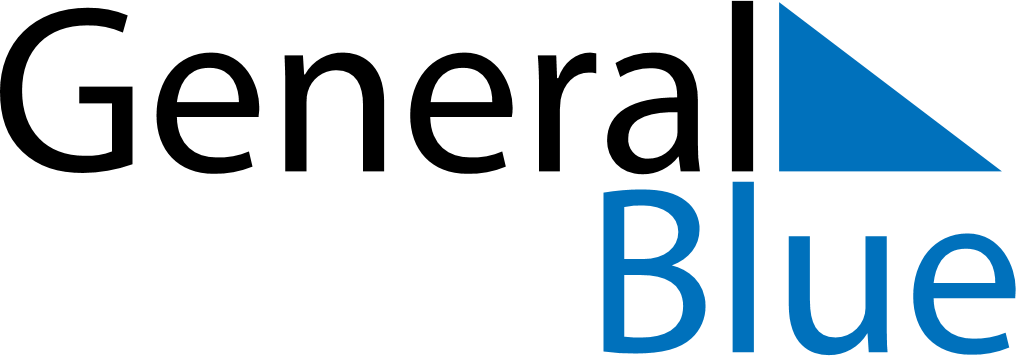 August 2020August 2020August 2020August 2020August 2020August 2020SomaliaSomaliaSomaliaSomaliaSomaliaSomaliaMondayTuesdayWednesdayThursdayFridaySaturdaySunday123456789101112131415161718192021222324252627282930Day of Ashura31NOTES